ADDITIONAL DATA Additional Table S1 Univariate and multivariate linear regression analysis of the plasma LDL-TG levels with Gensini scoreBold values indicate statistically significant.Multivariate adjustments include age, sex, body mass index, smoking, hypertension, diabetes mellitus, family history of early coronary artery disease, and baseline statin use.ADDITIONAL DATA Additional Table S2 Univariate and multivariate Cox proportional hazards regression analysis of the plasma LDL-TG levels with occurrence of MACEs Bold values indicate statistically significant.BMI: body mass index; DM: diabetes mellitus; FH: family history of CAD; TG: triglyceride; LDL-C: LDL-cholesterol; HDL-C: HDL-cholesterol; LVEF: left ventricular ejection fraction; GS: Gensini score.ADDITIONAL DATA Additional Table S3 Cox regression analysis according to different glucose metabolism* for p<0.05NGR: normal glucose regulation; Pre-DM: pre-diabetes mellitus; DM: diabetes mellitus; Model 1 adjusted for age and sex; model 2 adjusted for age, sex, body mass index, smoking, hypertension, family history of coronary artery disease, Gensini score, left ventricular ejection fraction, LDL-cholesterol, HDL-cholesterol, triglyceride, and baseline statin use.ADDITIONAL DATA Additional Table S4 C-statistics of LDL-TG for predicting cardiovascular outcomes in pre-diabetes and diabetes groupsBold values indicate statistically significant.Variables include age, sex, body mass index, smoking, hypertension, family history of coronary artery disease, Gensini score, left ventricular ejection fraction, LDL-cholesterol, HDL-cholesterol, triglyceride, baseline statin use, and antidiabetic drugs (for DM only).ADDITIONAL DATA Additional FigureAdditional Figure S1 Flowchart of the study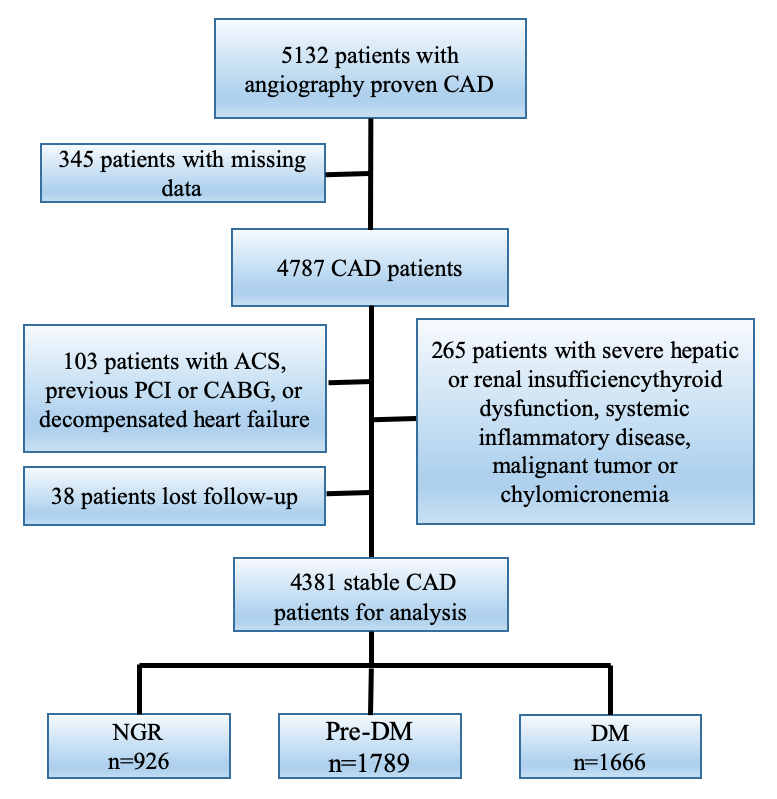 ADDITIONAL DATA Additional FigureAdditional Figure S2 coronary severity according to glucose metabolism status and LDL-TG levels *for p<0.05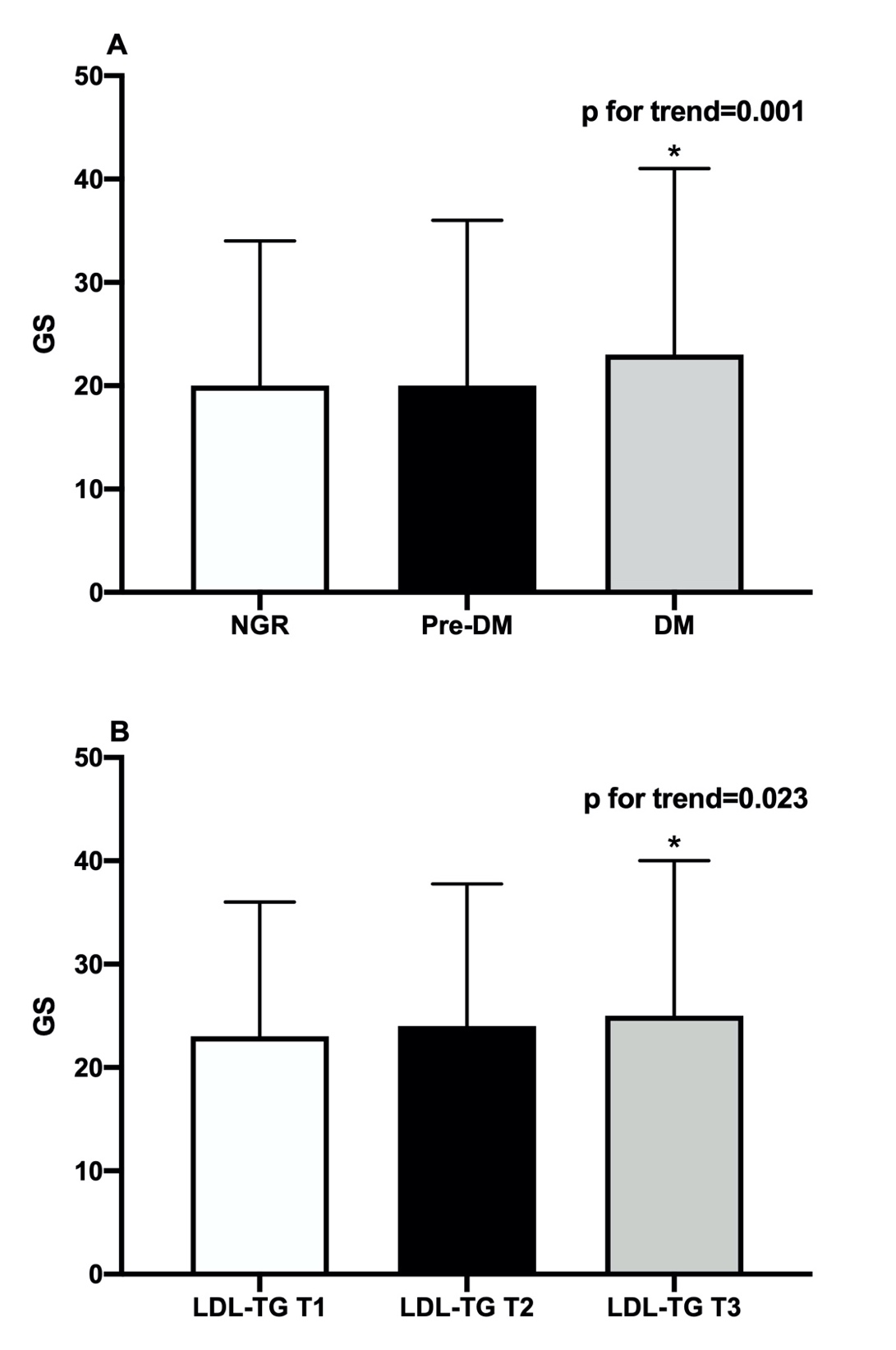 VariablesUnivariate linear regressionUnivariate linear regressionMultivariate linear regressionMultivariate linear regressionStandardized coefficientsp-valueStandardized coefficientsp-valueTG-0.0090.5310.0030.863LDL-C0.0430.0040.067<0.001HDL-C-0.059<0.001-0.057<0.001Non-HDL-C0.0340.0230.0470.002ApoB0.0490.0010.065<0.001LDL-TG0.0400.0070.0480.002VariablesUnivariate Cox regressionUnivariate Cox regressionMultivariate Cox regressionMultivariate Cox regressionHR (95%CI)PHR (95%CI)PAge1.021(1.012-1.030)<0.0011.018(1.008-1.028)<0.001Male Sex0.854 (0.709-1.030)0.099-BMI1.003(0.975-1.032)0.821--LVEF0.975(0.964-0.985)<0.0010.979(0.968-0.989)<0.001Hypertension1.218(1.008-1.470)0.041--DM1.305(1.096-1.554)0.003--Smoking0.884(0.743-1.052)0.164--FH0.848(0.652-1.105)0.222--TG (Per-SD)1.087(1.002-1.180)0.046--HDL-C(per-SD)0.976(0.893-1.067)0.599--LDL-C(per-SD)1.116(1.027-1.212)0.009--GS1.007(1.004-1.011)<0.0011.006(1.002-1.009)0.002LDL-TG (per-SD)1.268(1.174-1.370)<0.0011.328(1.202-1.467)<0.001Baseline Statin use0.772(0.638-0.933)0.0080.774(0.636-0.941)0.010Diabetic status HR(95%CI)HR(95%CI)HR(95%CI)(n, events/subjects)Crude modelmodel 1model 2NGR (85/926)RefRefRefPre-DM (193/1789)1.156(0.896-1.492)1.091(0.844-1.409)1.099(0.846-1.427)DM (229/1666)*1.529(1.192-1.957)*1.417(1.102-1.822)*1.328(1.025-1.721)ModelsC-statistics (95%CI)∆C-statistics (95%CI)PNGR Original Model0.715(0.659-0.770)RefNGR Original Model +LDL-TG0.715(0.660-0.771)0.001(-0.006-0.005)0.824Pre-DM Original Model0.687(0.648-0.727)Ref-Pre-DM Original Model +LDL-TG0.704(0.664-0.742)0.016(0.004-0.033)0.028DM Original Model0.734(0.701-0.769)Ref-DM Original Model +LDL-TG0.749(0.715-0.783)0.014(0.006-0.024)0.002